Тема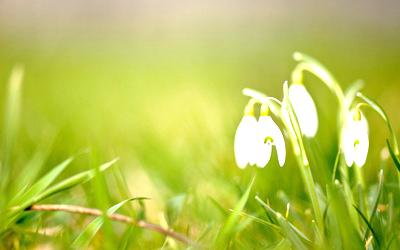 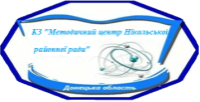 «Про результати моніторингових досліджень за підсумками І семестру»  «Про результати моніторингових досліджень за підсумками І семестру»  Форма  Нарада, КС Нарада, КСКатегорія  Заступники директорів з НВР Заступники директорів з НВРМета та завдання заходу- обговорити довідку про стан викладання російської мови, основ здоров'я та образотворчого мистецтва в закладах загальної середньої освіти району - Обговорити  проведення конкурсу «Учитель року» та проведення районних олімпіад- Ознайомити  новопризначених заступників директорів з НВР зі змістом і формами методичної роботи.- обговорити довідку про стан викладання російської мови, основ здоров'я та образотворчого мистецтва в закладах загальної середньої освіти району - Обговорити  проведення конкурсу «Учитель року» та проведення районних олімпіад- Ознайомити  новопризначених заступників директорів з НВР зі змістом і формами методичної роботи.Форми роботиОзнайомлення , обговорення.Ознайомлення , обговорення.Перебіг заходу940- 1000 – реєстрація учасників1000 – початок роботи1100 – обговорення ,повідомлення1200 – 1230 – підведення підсумків,  прийняття рекомендацій940- 1000 – реєстрація учасників1000 – початок роботи1100 – обговорення ,повідомлення1200 – 1230 – підведення підсумків,  прийняття рекомендаційПитання для обговоренняІ. Привітання учасників, постановка мети, ознайомлення з питаннями наради.1.  Про стан викладання російської мови, основ здоров'я та образотворчого мистецтва в закладах загальної середньої освіти Нікольського району2.  Про  проведення Всеукраїнських учнівських олімпіад у  районі та  районний професійний конкурс «Учитель року — 2018».3. Диспут-тренінг на тему «Творчість вчителя – це необхідність чи данина моді?»4.  РізнеС.М.АнтикалоІІ. Засідання круглого столу.1.  «Зміст і форми методичної роботи на рівні «школа-район»        С.М.АнтикалоРЕКОМЕНДАЦІЇ:- Винести питання стану твикладання зазначених предметів на розгляд педагогічних та методичних рад, засідання шкільних методичних об’єднань, нарад при директорові.- Вжити дієвих заходів щодо покращення результативності навчальних досягнень учнів з вищенаведених предметів, вдосконалювати форми, методи, прийоми підготовки учнів.- Проаналізувати результати запрошених на обласний тур олімпіад  та спрямувати роботу з обдарованими та здібними учнями на кінцевий результат.- Спрямовувати діяльність учителів на підвищення участі в фахових конкурсах,  вміння використовувати сучасні підходи у компетентнісному полі Нової української школи- Використовувати різноманітні форми і методи в методичній роботіПитання для обговоренняІ. Привітання учасників, постановка мети, ознайомлення з питаннями наради.1.  Про стан викладання російської мови, основ здоров'я та образотворчого мистецтва в закладах загальної середньої освіти Нікольського району2.  Про  проведення Всеукраїнських учнівських олімпіад у  районі та  районний професійний конкурс «Учитель року — 2018».3. Диспут-тренінг на тему «Творчість вчителя – це необхідність чи данина моді?»4.  РізнеС.М.АнтикалоІІ. Засідання круглого столу.1.  «Зміст і форми методичної роботи на рівні «школа-район»        С.М.АнтикалоРЕКОМЕНДАЦІЇ:- Винести питання стану твикладання зазначених предметів на розгляд педагогічних та методичних рад, засідання шкільних методичних об’єднань, нарад при директорові.- Вжити дієвих заходів щодо покращення результативності навчальних досягнень учнів з вищенаведених предметів, вдосконалювати форми, методи, прийоми підготовки учнів.- Проаналізувати результати запрошених на обласний тур олімпіад  та спрямувати роботу з обдарованими та здібними учнями на кінцевий результат.- Спрямовувати діяльність учителів на підвищення участі в фахових конкурсах,  вміння використовувати сучасні підходи у компетентнісному полі Нової української школи- Використовувати різноманітні форми і методи в методичній роботіПитання для обговоренняІ. Привітання учасників, постановка мети, ознайомлення з питаннями наради.1.  Про стан викладання російської мови, основ здоров'я та образотворчого мистецтва в закладах загальної середньої освіти Нікольського району2.  Про  проведення Всеукраїнських учнівських олімпіад у  районі та  районний професійний конкурс «Учитель року — 2018».3. Диспут-тренінг на тему «Творчість вчителя – це необхідність чи данина моді?»4.  РізнеС.М.АнтикалоІІ. Засідання круглого столу.1.  «Зміст і форми методичної роботи на рівні «школа-район»        С.М.АнтикалоРЕКОМЕНДАЦІЇ:- Винести питання стану твикладання зазначених предметів на розгляд педагогічних та методичних рад, засідання шкільних методичних об’єднань, нарад при директорові.- Вжити дієвих заходів щодо покращення результативності навчальних досягнень учнів з вищенаведених предметів, вдосконалювати форми, методи, прийоми підготовки учнів.- Проаналізувати результати запрошених на обласний тур олімпіад  та спрямувати роботу з обдарованими та здібними учнями на кінцевий результат.- Спрямовувати діяльність учителів на підвищення участі в фахових конкурсах,  вміння використовувати сучасні підходи у компетентнісному полі Нової української школи- Використовувати різноманітні форми і методи в методичній роботіМісце проведення Місце проведення Зал засідань відділу освіти Нікольської РДА 19.01.2018